§18133.  Journeyman oil burner technician or solid fuel technician1.  Scope of license.  The permitted activities for a person licensed as a journeyman oil burner technician or journeyman solid fuel technician are as follows.A.  A journeyman oil burner technician, under the indirect supervision of, or in the employ of, a master oil burner technician may install, clean, service, alter or repair oil burning equipment and must hold one or more of the following authorities: number one and number 2 oils up to 15 gallons per hour; number one and number 2 oils over 15 gallons per hour; number 4, number 5 and number 6 oils; number one to number 6 oils; and pellet-fired central heating appliances.  The supervising or employing master oil burner technician must hold at least the same authority as the journeyman oil burner technician.  [PL 2015, c. 169, §5 (NEW).]B.  A journeyman solid fuel technician, under the indirect supervision of, or in the employ of, a master solid fuel technician, may install, clean, service, alter or repair solid fuel burning equipment.  [PL 2015, c. 169, §5 (NEW).][PL 2015, c. 169, §5 (AMD).]2.  Professional qualifications.  Each applicant for a journeyman oil burner or solid fuel license must pass an examination approved by the board and must meet one of the following qualifications:A.  One year of licensed practical experience as an apprentice oil burner technician or solid fuel technician;  [PL 2015, c. 169, §5 (AMD).]B.  Six months of licensed practical experience as an apprentice oil burner technician or solid fuel technician and completion of a board-approved oil burner or solid fuel technician course at a community college, career and technical education center or career and technical education region or a comparable institute in the State or another state consisting, at a minimum, of 160 hours of study, of which at least 75 hours are made up of laboratory work on oil burning equipment and related systems; or  [PL 2017, c. 210, Pt. I, §1 (AMD).]C.  Successful completion of a minimum one-year accredited heating course at a community college in this State consisting at a minimum of 320 hours of study, of which at least 150 hours are made up of laboratory work on oil or solid fuel burning equipment and related systems.  [PL 2015, c. 169, §5 (AMD).]An out-of-state applicant must present satisfactory evidence to the board of experience in installing, cleaning, servicing, altering and repairing oil and solid fuel burning equipment.[PL 2017, c. 210, Pt. I, §1 (AMD).]SECTION HISTORYPL 2009, c. 344, Pt. C, §3 (NEW). PL 2009, c. 344, Pt. E, §2 (AFF). PL 2015, c. 169, §5 (AMD). PL 2017, c. 210, Pt. I, §1 (AMD). The State of Maine claims a copyright in its codified statutes. If you intend to republish this material, we require that you include the following disclaimer in your publication:All copyrights and other rights to statutory text are reserved by the State of Maine. The text included in this publication reflects changes made through the First Regular and Frist Special Session of the 131st Maine Legislature and is current through November 1, 2023
                    . The text is subject to change without notice. It is a version that has not been officially certified by the Secretary of State. Refer to the Maine Revised Statutes Annotated and supplements for certified text.
                The Office of the Revisor of Statutes also requests that you send us one copy of any statutory publication you may produce. Our goal is not to restrict publishing activity, but to keep track of who is publishing what, to identify any needless duplication and to preserve the State's copyright rights.PLEASE NOTE: The Revisor's Office cannot perform research for or provide legal advice or interpretation of Maine law to the public. If you need legal assistance, please contact a qualified attorney.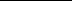 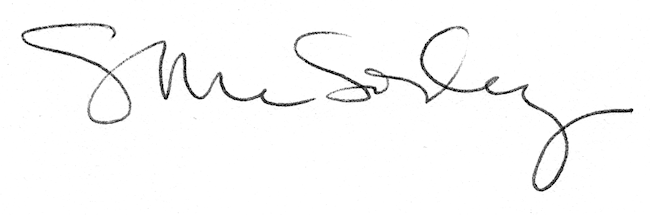 